به نام خدا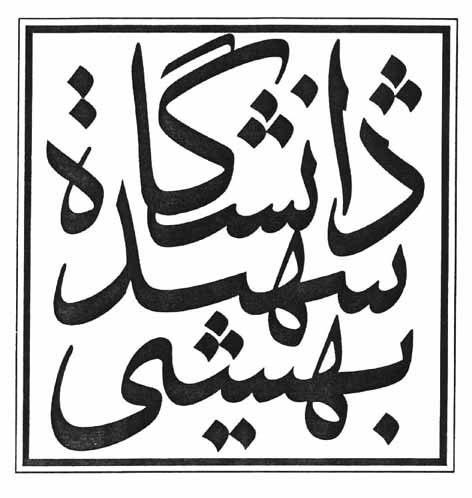 دانشکده علوم تربیتی و روانشناسی***تایید شرکت دانشجو در جلسات دفاعیه و سخنرانیها(فرم شماره الف-6)***--------------------------------------------------------------------------------------------به نام خدادانشکده علوم تربیتی و روانشناسی***تایید شرکت دانشجو در جلسات دفاعیه و سخنرانیها(فرم شماره الف-6)***بدینوسیله گواهی میگردد آقای/خانم.........................................................دانشجوی مقطع..............................................رشته........................................ باشماره دانشجویی............................................در تاریخ..................................در جلسه دفاع/سخنرانی آقای/خانم............................................با عنوان "..................................................................................................................................................................................................................................." شرکت نمودهاند. بدینوسیله گواهی میگردد آقای/خانم.........................................................دانشجوی مقطع..............................................رشته........................................ باشماره دانشجویی............................................در تاریخ..................................در جلسه دفاع/سخنرانی آقای/خانم............................................با عنوان "..................................................................................................................................................................................................................................." شرکت نمودهاند. استاد راهنماجلسه دفاع/مسئول برگزاری جلسه سخنرانینام و نام خانوادگی/امضاء/ تاریخکارشناس تحصیلات تکمیلی/پژوهشی دانشکدهامضاء/ تاریخ / مُهربدینوسیله گواهی میگردد آقای/خانم.........................................................دانشجوی مقطع..............................................رشته........................................ باشماره دانشجویی............................................در تاریخ..................................در جلسه دفاع/سخنرانی آقای/خانم............................................با عنوان "..................................................................................................................................................................................................................................." شرکت نمودهاند. بدینوسیله گواهی میگردد آقای/خانم.........................................................دانشجوی مقطع..............................................رشته........................................ باشماره دانشجویی............................................در تاریخ..................................در جلسه دفاع/سخنرانی آقای/خانم............................................با عنوان "..................................................................................................................................................................................................................................." شرکت نمودهاند. استاد راهنماجلسه دفاع/مسئول برگزاری جلسه سخنرانینام و نام خانوادگی/امضاء/ تاریخکارشناس تحصیلات تکمیلی/پژوهشی دانشکدهامضاء/ تاریخ / مُهر